Name - ____________________________________________________Task 1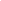 Formal sanctions - Task 2Hate crimeWhite collar crime Task 3Task 4Task 5Task 6 Magistrates - The Crown courtCautionsPenalty noticesCustodial sentencesCommunity sentencesFinesDischargesDefinition - Potential victims of hate crime - Organisation name __________________________________________________________Organisation name ___________________________________________________________Criminal/deviant or both?Statistics - Definition - Typical victim  - Typical offender - Case example - Bernie MadoffCriminal/deviant or both? What is double jeopardy and why does it exist in law? The aim/purpose of the campaign - what outcome was wanted if the campaign was successful?Why was the campaign created? What events led to the need for the campaign?Who was the driving force behind the campaign?What methods were used in the campaign?Was the campaign successful? If so, how? Give examples. Lombroso’s theory of ‘born criminals' Year the Crown Prosecution service was established - The role of the CPS - Number of regional teams - Full code test - Evidential stage - Public interest - Director of Public Prosecutions - Who do the CPS work in partnership with?Defence lawyer/solicitor - Prosecutor - Usher - Legal advisor - The magistrates - Usher - Defence lawyer/solicitor - Prosecutor - Judge - Clerk - The jury - 